TÜRK YURDU KOLEJİ’NDE GÖREVLİ TÜM ÖĞRETMENLERE YÖNELİK SEMİNER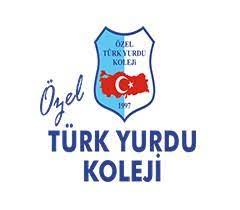 Türk Yurdu Koleji’nde görevli tüm öğretmenlere yönelik olarak  “Etkili Sınıf İçi İletişiminde Öğretmen-Öğrenci Etkileşimi ve Beden Dili” konulu bir seminer verilmiştir.Seminer öğretmelerin etkili katımı ile gerçekleştirilmiş ve aşağıdaki konular üzerinde ayrıntılı durulmuştur. Ayrıca öğretmenlerin kişilik analizleri uygulamalı olarak gerçekleştirilmiş ve soru-cevap şeklinde sona ermiştir.Seminer içeriği:İnsan Kimdir?Farklı kişilik tipleri ve özellikleriSağlıklı ve etkili İletişimin temel ilkeleriKendini ve başkalarını tanımakÖğretmen-Öğrenci Etkileşimiİletişimde Beden Dilinin EtkisiOlumlu öğretmen – öğrenci ilişkisi ile bu ilişkinin çocukların sosyal ve eğitim hayatındaki gelişimlerine etkileriÖğretmen-Öğrenci İletişimini Nasıl Geliştirebiliriz?Öğretmenin sınıf ortamında beden diliÖğretmenin Sınıfta Oynayacağı RollerÖğretmen-Öğrenci İletişimde Başarılı Olabilmek İçin Dikkat Edilecek HususlarÖğretmen-Öğrenci Arasındaki Bağı Oluşturan EtkenlerSınıf ortamında sen-ben İletilerinin Önemi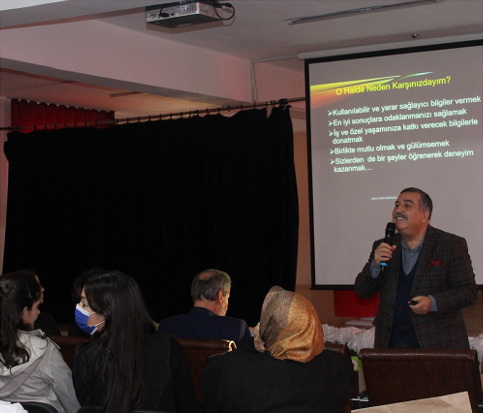 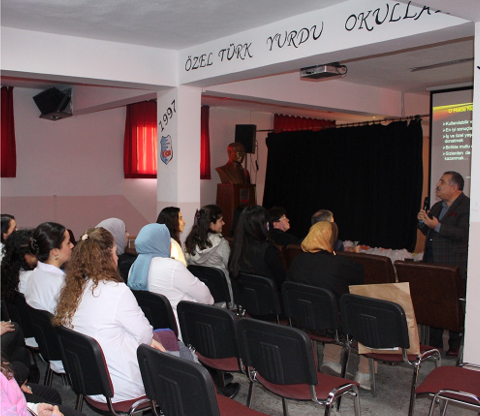 